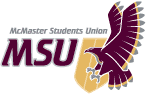 AGENDA - SRA 20BSTUDENT REPRESENTATIVE ASSEMBLY Sunday, April 26, 2020 at 10:00amRemote Meeting, Microsoft TeamsPROCEDURECall of the Roll, Territory Recognition, Adoption of Agenda, Adoption of SRA Minutes, Announcements from the Chair, Special Orders of the Day, Delegation from the Floor, Report Period, Information Period, Question Period, Business Arising from the Minutes, Business, Committee Business, Unfinished Business, New Business, Time of Next Meeting, Call of the Roll, AdjournmentThe SRA would like to recognize today that we are situated on traditional Haudenosaunee and Anishnaabe territories through the ‘Dish with One Spoon Wampum Treaty’.SPECIAL ORDERS OF THE DAYBUSINESSCOMMITTEE BUSINESSMOTIONSRatify the results from the Vice-President and Speaker ElectionsMarandoRecess for Meetings of MSU Incorporated and CFMU Incorporated MarandoClose Nominations for (5) SRA Members to Executive BoardMarandoClose Nominations for SRA members to Standing CommitteesFinance (4)Internal Governance (4)Municipal Affairs (4)Provincial & Federal Affairs (4)Services (4)University Affairs (4)MarandoClose Nominations for SRA members to other CommitteesClubs Executive Council (5)Elections (3)General Assembly Planning (1)Information Technology Student Advisory Committee (1)MSU Governance & You (1)MSU Sustainability Education (2)Peer Support Promotions Working Group (2) Teaching Awards (3)Welcome Week Awards Selection (1)EFRT Advisory (1)First Year Council (1)Information Systems Committee (1)Interfaith Council (1)MUSC Board of Management (1)The Silhouette Board of Publication (1)Sponsorships and Donations (1)Marando1.Operating Policy – Executive RemunerationJohnston2.Operating Policy – Emergency First Response Team (EFRT)Johnston3.Operating Policy – EFRT Advisory CouncilJohnston4.Operating Policy – Sponsorship & DonationsJohnston5.Operating Policy – MSU MaroonsFigueiredo6.Operating Policy – MSU Pride Community Centre (PCC)Figueiredo7.Board of Directors TransitionFigueiredo 8.Executive Board Parameters Marando1.Bylaw 1 – DefinitionsFigueiredo2.Bylaw 11 – Awards & DistinctionsFigueiredo3.Bylaw 13 – External RepresentationFigueiredoMoved by Marando, seconded by ____ that the Assembly ratify Anika Spasov as Vice-President (Administration), Jessica Anderson as Vice-President (Finance), Fawziyah Isah as Vice-President (Education), and Rhea Jangra as Speaker for the 2020-2021 term.Moved by Marando, seconded by ____ that the Assembly recess for the meetings of MSU Incorporated and CFMU Incorporated Moved by Marando, seconded by _____ that the Assembly close nominations for (5) SRA members to the Executive Board 2020-2021.Moved by Marando, seconded by _____ that the Assembly close nominations for SRA members to Standing Committees as listed.Moved by Marando, seconded by _____ that the Assembly close nominations for SRA members to Other Committees as listed.Moved by ____, seconded by _____ that the SRA approve the proposed changes to Operating Policy – Executive Remuneration, as circulated.Moved by ____, seconded by _____ that the SRA approve the proposed changes to Operating Policy – Emergency First Response Team (EFRT), as circulated.Moved by ____, seconded by _____ that the SRA approve the proposed changes to Operating Policy – EFRT Advisory Council, as circulated.Moved by ____, seconded by _____ that the SRA approve the proposed changes to Operating Policy – Sponsorship & Donations, as circulated.Moved by Figueiredo, seconded by Johnston that the SRA approve the suggested changes to the Operating Policy - MSU Maroons, as circulated.Moved by Figueiredo, seconded by Johnston that the SRA approve the suggested changes to the Operating Policy - MSU Pride Community Centre, as circulated.Moved by ______, seconded by _______ that due to the unprecedented transitional challenges provided by COVID-19, the 2019-2020 MSU Board of Directors are to be contracted in an advisory role to 2020-2021 MSU Board of Directors for an additional 35 hours of transition at their current rate of pay, to be completed in-full by August 1st, 2020. Moved by Marando, seconded by ______ that the Assembly delegate all of its authority to the Executive Board with the exception that the Executive Board will not change any MSU Bylaws, nor shall it approve any SRA minutes, from May 1, 2020 – August 31, 2020.  Moved by Figueiredo that the Assembly approve the changes to Bylaw 1 - Definitions, as circulated. Moved by Figueiredo that the Assembly approve the changes to Bylaw 11 – Awards & Distinctions, as circulated. Moved by Figueiredo that the Assembly approve the changes to Bylaw 13 – External Representation, as circulated. 